УКРАЇНАВиконавчий комітет Нетішинської міської радиХмельницької областіР О З П О Р Я Д Ж Е Н Н Я26.01.2021					Нетішин			         № 15/2021-рПро внесення змін до розпорядження міського голови від 19 жовтня 2009 року № 197-р «Про міську тимчасову комісію з питань погашення заборгованості із заробітної плати (грошового забезпечення), пенсій, стипендій та інших соціальних виплат»Відповідно до пункту 20 частини 4 статті 42 Закону України «Про місцеве самоврядування в Україні»:Унести до розпорядження міського голови від 19 жовтня 2009 року              № 197-р «Про міську тимчасову комісію з питань погашення заборгованості із заробітної плати (грошового забезпечення), пенсій, стипендій та інших соціальних виплат» такі зміни:- додаток 1 до розпорядження викласти у новій редакції, що додається.Міський голова							Олександр СУПРУНЮКЗАТВЕРДЖЕНОрозпорядження міського голови19.10.2009 № 197-р (у редакції розпорядження міського голови 26.01.2021 № 15/2021-р)СКЛАДміської тимчасової комісії з питань погашення заборгованості із заробітної плати (грошового забезпечення), пенсій, стипендій та інших соціальних виплатКеруючий справамивиконавчого комітету міської ради					Любов ОЦАБРИКАХоменко Олена- перший заступник міського голови, голова міської тимчасової комісіїСклярук Валентина- начальник управління соціального захисту населення виконавчого комітету Нетішинської міської ради, заступник голови міської тимчасової комісіїІльченко Людмила- начальник відділу праці та зайнятості управління  соціального захисту населення виконавчого комітету Нетішинської міської ради, секретар міської тимчасової комісіїВолк Наталія- начальник Нетішинської Державної податкової інспекції ГУ ДПС у Хмельницькій області (за згодою)Заріцька Наталія- начальник управління економіки виконавчого комітету Нетішинської міської радиЗахарків Денис- начальник Нетішинського міського відділу державної виконавчої служби Центрально-Західного міжрегіонального управління Міністерства юстиції (м.Хмельницький) (за згодою)Квятківська Марія- перший заступник начальника головного управління Пенсійного фонду України в Хмельницькій області                    (за згодою)Кравчук Валентина- начальник фінансового управління виконавчого комітету Нетішинської міської радиРибіцька Жанна- головний спеціаліст по роботі зі страхувальниками Славутського відділення управління виконавчої дирекції Фонду соціального страхування України в Хмельницькій області (за згодою)Цибульська Марина- директор Нетішинської міської філії Хмельницького обласного центру зайнятості (за згодою)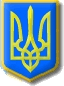 